Phase 3.2 COVID-19 Household Pulse SurveyDRAFTIntro Welcome! Thank you for participating in the Household Pulse Survey sponsored by the U.S. Census Bureau and other federal agencies.  
   
This survey will help measure the impact of coronavirus (COVID-19) on topics like:    	employment status 	food security 	housing security  	physical and mental wellbeing.   

 In this survey we refer to the coronavirus (COVID-19) as coronavirus.
 
This survey is also available in Spanish. If you would like to change your language selection, please use the drop down menu in the upper right corner of each page to select the language in which you prefer to complete the survey.  Intro2 



This survey is a cooperative effort across many government agencies to provide critical, up-to-date information about the impact of the coronavirus (COVID-19) pandemic on the U.S. population.  Completing this 20-minute survey will help federal, state, and local agencies identify coronavirus (COVID-19) related issues in your community.
 
We estimate that completing this voluntary survey will take 20 minutes on average. Send comments regarding this estimate or any other aspect of this survey to adrm.pra@census.gov.The U.S. Census Bureau is required by law to protect your information. The Census Bureau is not permitted to publicly release your responses in a way that could identify you. Federal law protects your privacy and keeps your answers confidential (Title 13, United States Code, Section 9 and Title 5, U.S. Code, Section 552a).      This collection has been approved by the Office of Management and Budget (OMB). This eight-digit OMB approval number, 0607-1013, confirms this approval and expires on 10/31/2023. The uses of your data are limited to those identified in the Privacy Act System of Record Notice titled, “SORN COMMERCE/Census-3, Demographic Survey Collection (Census Bureau Sampling Frame).” To learn more about this survey go to: https://www.census.gov/householdpulsedata.           ** U.S. Census Bureau Notice and Consent Warning **           You are accessing a United States Government computer network. Any information you enter into this system is confidential. It may be used by the Census Bureau for statistical purposes and to improve the website. If you want to know more about the use of this system, and how your privacy is protected, visit our online privacy webpage at http://www.census.gov/about/policies/privacy/privacy-policy.html.        Use of this system indicates your consent to collection, monitoring, recording, and use of the information that you provide for any lawful government purpose. 1 So that our website remains safe and available for its intended use, network traffic is monitored to identify unauthorized attempts to access, upload, change information, or otherwise cause damage to the web service. Use of the government computer network for unauthorized purposes is a violation of Federal law and can be punished with fines or imprisonment (PUBLIC LAW 99-474).   language This survey is available in English and Spanish. Please select the language in which you prefer to complete the survey. 
If you would like to change your language selection later, please use the drop down menu in the upper right corner of each page to select the language in which you prefer to complete the survey.English  (1) Español  (2) Display This Question:If This survey is available in English and Spanish. Please select the language in which you prefer t... = EnglishOr This survey is available in English and Spanish. Please select the language in which you prefer t... = Españoldisplay_leadin1 These questions are for statistical purposes only.Display This Question:If This survey is available in English and Spanish. Please select the language in which you prefer t... != EnglishAnd This survey is available in English and Spanish. Please select the language in which you prefer t... != Españoldisplay_leadin1 These questions are for statistical purposes only.D1 What year were you born? Please enter a number.________________________________________________________________Skip To: End of Survey If Condition:D1. What year were you born? Pl... Is Greater Than 2003. Skip To: End of Survey.D2 Are you of Hispanic, Latino, or Spanish origin? No, not of Hispanic, Latino, or Spanish origin    (1) Yes, Mexican, Mexican American, Chicano  (2) Yes, Puerto Rican  (3) Yes, Cuban  (4) Yes, another Hispanic, Latino, or Spanish origin   (5) ________________________________________________D3. What is your race? Please select all that apply. White  (specify) (1) ________________________________________________Black or African American (specify) (2)  ________________________________________________American Indian or Alaska Native (specify)  (3) ________________________________________________Asian Indian  (4) Chinese  (5) Filipino  (6) Japanese  (7) Korean  (8) Vietnamese  (9) Other Asian (specify)  (10) ________________________________________________Native Hawaiian  (11) Chamorro  (12) Samoan  (13) Other Pacific Islander (specify)  (14) ________________________________________________D4. What is the highest degree or level of school you have completed? Select only one answer.Less than high school  (1) Some high school  (2) High school graduate or equivalent (for example GED)  (3) Some college, but degree not received or is in progress  (4) Associate’s degree (for example AA, AS)  (5) Bachelor's degree (for example BA, BS, AB)  (6) Graduate degree (for example master's, professional, doctorate)  (7) D5 What is your marital status? Select only one answer.Now married   (1) Widowed  (2) Divorced  (3) Separated  (4) Never married  (5) D6 What sex were you assigned at birth, on your original birth certificate? Male  (1) Female  (2) D7 Do you currently describe yourself as male, female or transgender?Male  (1) Female  (2) Transgender (3)None of these (4)Display This Question:If GENID_BIRTH = MaleAnd GENID_DESCRIBE = FemaleOr IfGENID_BIRTH = MaleAnd GENID_DESCRIBE = TransgenderOr IfGENID_BIRTH = MaleAnd GENID_DESCRIBE = None of theseOr IfGENID_BIRTH = FemaleAnd GENID_DESCRIBE = MaleOr IfGENID_BIRTH = FemaleAnd GENID_DESCRIBE = TransgenderOr IfGENID_BIRTH = FemaleAnd GENID_DESCRIBE = None of these**** consider if there is a lot of non-response to one or both gender items…Display D8 if D6 != D7; If D6 = blank and D7 != blank, then fill in D8 with D6 response and <gender not reported> for D7 fill; If D6 != blank and D7 = blank, then fill in D8 with D6 <gender not reported> and for D7 response fill;If both D6 and D7 are blank, fill <gender not reported> for bothD8 Just to confirm, you were assigned {FILL} at birth and now you describe yourself as {FILL}. Is that correct?  Yes (1)No (2) <skip back to D6 and/or D7 to correct>D9 Which of the following best represents how you think of yourself?Gay or lesbian (1)Straight, that is not gay or lesbian (2)Bisexual (3)Something else (4)I don’t know (5)D10 How many total people – adults and children – currently live in your household, including yourself? Please enter a number.________________________________________________________________D11 How many people under 18 years-old currently live in your household? Please enter a number.________________________________________________________________Display This Question:Universe: If D11 > 0.D12 In your household, are there… Select all that apply. Children under 5 years old? (1) Children 5 through 11 years old? (2) Children 12 through 17 years old? (3) Display This Question: Universe: If D11 > 0.D13
During the school year that ended in the Spring of 2021, how many children in this household were enrolled in Kindergarten through 12th grade or grade equivalent? Enter numbers for all that apply. Enter ‘0’ if none. Number enrolled in a public school  (1) ________________________________________________Number enrolled in a private school  (2) ________________________________________________Number homeschooled, that is not enrolled in public or private school  (3) ________________________________________________ None  (4) D14 Are you or your spouse currently serving in the U.S. Armed Forces (Active Duty, Reserve, or National Guard)?  Reserve and Guard members/spouses who are full-time active duty (AGR/FTS/AR) or currently "activated" should select the "Reserve or National Guard" response(s).  Select all that apply.No  (1) Yes, I'm serving on active duty  (2) Yes, I'm serving in the Reserve or National Guard  (3) Yes, my spouse is serving on active duty  (4) Yes, my spouse is serving in the Reserve or National Guard  (5) The next set of questions ask about COVID-19 vaccination.VAC1 Have you received at least one dose of a COVID-19 vaccine?Yes  (1) No  (2) Display This Question:If Have you received a COVID-19 vaccine? = YesVAC2 Did you receive (or do you plan to receive) all required doses?Yes, received all required doses (1)Yes, plan to receive all required doses (2)No, don’t plan to receive all required doses (3)Display This Question:If Have you received a COVID-19 vaccine? != YesVAC3 Now that vaccines to prevent COVID-19 are available to most adults in the United States, will you…Definitely get a vaccine  (1) Probably get a vaccine  (2) Be unsure about getting a vaccine  (3) Probably NOT get a vaccine  (4) Definitely NOT get a vaccine  (5) Display This Question:If Once a vaccine to prevent COVID-19 is available to you, would you…  = Probably get a vaccineOr Once a vaccine to prevent COVID-19 is available to you, would you…  = Be unsure about getting a vaccineOr Once a vaccine to prevent COVID-19 is available to you, would you…  = Probably NOT get a vaccineOr Once a vaccine to prevent COVID-19 is available to you, would you…  = Definitely NOT get a vaccineOr Did you receive (or do you plan to receive) all required doses? = NoVAC4 Which of the following, if any, are reasons that you ${e://Field/QV4fill} ${e://Field/QV4fill2}? Select all that apply.I am concerned about possible side effects of a COVID-19 vaccine  (1) I don’t know if a COVID-19 vaccine will protect me   (2) I don’t believe I need a COVID-19 vaccine  (3) My doctor has not recommended it   (4) I plan to wait and see if it is safe and may get it later  (5) I am concerned about the cost of a COVID-19 vaccine   (6) I don’t trust COVID-19 vaccines  (7) I don’t trust the government  (8) I don’t think COVID-19 is that big of a threat (9)It’s hard for me to get a COVID-19 vaccine (10)[If VAC2=3, show] I believe one dose is enough to protect me (11)[If VAC2=3, show] I experienced side effects from the dose of COVID-19 vaccine I received (12)Other (please specify)  (13) ________________________________________________Display This Question: If D12 includes category 3 Display VAC5VAC5 Have any of the children aged 12-17 years living in your household received at least one dose of a COVID-19 vaccine? Yes  (1) No (2)Don’t know (3)Display This Question: If VAC5 !=yes then display VAC6VAC6  Now that vaccines to prevent COVID-19 are available to most children between ages 12 and 17, will the parents or guardians of children ages 12-17 living in your household…Definitely get the children a vaccineProbably get the children a vaccine Be unsure about getting the children a vaccine Probably NOT get the children a vaccine Definitely NOT get the children a vaccine I do not know the plans for vaccination of children aged 12-17 living in my householdDisplay This Question:Universe: If VAC6 is not equal to “Definitely get a vaccine” or I do not know about plans… display VAC7VAC7 Which of the following, if any, are reasons that the parents or guardians of children ages 12-17 living in your household [only probably will / probably won’t/definitely won’t/ are unsure about whether to] get a COVID-19 vaccine for the children? (Select all that apply)  Concern about possible side effects of a COVID-19 vaccine for childrenPlan to wait and see if it is safe and may get it laterNot sure if a COVID-19 vaccine will work for childrenDon’t believe children need a COVID-19 vaccineThe children in this household are not members of a high-risk groupThe children’s doctor has not recommended itOther people need it more than the children in this household do right nowConcern about missing work to have the children vaccinatedUnable to get a COVID-19 vaccine for children in this householdParents or guardians in this household do not vaccinate their children Don’t trust COVID-19 vaccinesDon’t trust the governmentConcern about the cost of a COVID-19 vaccineOther/Please specifyVAC8 Has a doctor or other health care provider ever told you that you have COVID-19?Yes  (1) No  (2) Not Sure  (3) EMP1 Now we are going to ask about your employment. Have you, or has anyone in your household experienced a loss of employment income in the last 4 weeks?  Select only one answer. Yes  (1) No  (2) EMP2 In the last 7 days, did you do ANY work for either pay or profit? Select only one answer.Yes  (1) No  (2) Display This Question:If Now we are going to ask about your employment.  In the last 7 days, did you do ANY work for eithe... = YesEMP3 Are you employed by government, by a private company, a nonprofit organization or are you self-employed or working in a family business? Select only one answer.Government  (1) Private company  (2) Non-profit organization including tax exempt and charitable organizations  (3) Self-employed  (4) Working in a family business  (5) Display This Question:If Now we are going to ask about your employment.  In the last 7 days, did you do ANY work for eithe... = NoEMP4 What is your main reason for not working for pay or profit? Select only one answer.
I did not work because:I did not want to be employed at this time  (1) I am/was sick with coronavirus symptoms or caring for someone who was sick with coronavirus symptoms  (2) I am/was caring for children not in school or daycare  (3) I am/was caring for an elderly person  (4) I was concerned about getting or spreading the coronavirus  (5) I am/was sick (not coronavirus related) or disabled  (6) I am retired  (7) I am/was laid off or furloughed due to coronavirus pandemic  (8) My employer closed temporarily due to the coronavirus pandemic  (9) My employer went out of business due to the coronavirus pandemic  (10) I do/did not have transportation to work  (11) Other reason, please specify  (12) ________________________________________________EMP5 In the last 7 days, have you worked or volunteered outside your home? Select only one answer.Yes  (1) No  (2) Display This Question: If (EMP5) Since January 1, 2021, have you worked or volunteered outside your home? Select only one answer. = YesEMP6 In the last 7 days, which best describes the primary location/setting where you worked or volunteered outside your home? Select only one answer.HospitalNursing and residential healthcare facilityPharmacyAmbulatory healthcare (e.g. doctor, dentist or mental health specialist office, outpatient facility, medical and diagnostic laboratory, home health care) Social service (e.g., child, youth, family, elderly, disability services)  (2) Preschool or daycare  (3) K-12 school  (4) Other schools and instructional settings (e.g. college, university, professional, business, technical or trade school, driving school, test preparation, tutoring)  (5) First response (e.g., police or fire protection, emergency relief services)  (6) Death care (e.g., funeral home, crematory, cemetery)  (7) Correctional facility (e.g., jail, prison, detention center, reformatory)  (8) Food and beverage store (e.g., grocery store, warehouse club, supercenters, convenience store, specialty food store, bakery)  (9) Agriculture, forestry, fishing, or hunting  (10) Food manufacturing facility (e.g., meat-processing, produce packing, food or beverage manufacturing)  (11) Non-food manufacturing facility (e.g. metals, equipment and machinery, electronics)  (12) Public transit (e.g., bus, commuter rail, subway, school bus)  (13) United States Postal Service  (14) Other job deemed “essential” during the COVID-19 pandemic  (15) None of the above  (16) Display This Question: If D12 includes category 1 Display EMP7EMP7 Next, we are going to ask about the childcare arrangements for children in the household. At any time in the last 4 weeks, were any children in the household unable to attend daycare or another childcare arrangement as a result of child care being closed, unavailable, unaffordable, or because you are concerned about your child’s safety in care?  Please include before school care, after school care, and all other forms of childcare that were unavailable. Select only one answer.     Yes  (1)     No  (2)      Not applicable  (3)Display This Question: If EMP7 = 1 Display EMP8EMP8 Which if any of the following occurred in the last 4 weeks as a result of childcare being closed, unavailable, unaffordable, or because you are concerned about your child’s safety in care? Select all that apply.   You (or another adult) took unpaid leave to care for the children  (1)    You (or another adult) used vacation, or sick days, or other paid leave in order to care for the children  (2)     You (or another adult) cut your work hours in order to care for the children  (3)     You (or another adult) left a job in order to care for the children  (4)     You (or another adult) lost a job because of time away to care for the children  (5)     You (or another adult) did not look for a job in order to care for the children  (6)     You (or another adult) supervised one or more children while working  (7)     Other, specify:  (8) ________________________________________________    None of the above  (9)  SPN1 In the last 4 weeks , did you or anyone in your household receive a “Child Tax Credit” payment, that is an advance payment from the expansion of the child tax credit as part of the Federal Government‘s 2021 American Rescue Plan? Please report "yes" if you received the payment as a paper check or as a direct deposit. Yes  (1) No  (2) Display This Question:If in the last 4 weeks, did you or anyone in your household receive a “Child Tax Credit payment,” that is a c... = YesSPN2 Thinking about your use of the payments from the “Child Tax Credit" did you:Mostly spend it  (1) Mostly save it  (2) Mostly use it to pay off debt  (3) Display This Question:If (SPN1) in the last 4 weeks , did you or anyone in your household receive a “Child Tax Credit payment,” that is a c... = YesSPN3 What did you and your household mostly spend the most recent “Child Tax Credit” payment on? Select all that apply.Food (groceries, eating out, take out)  (1) Clothing (including accessories or shoes)  (2) Childcare (formal facility, paying family or caregiver directly) (3)School books and supplies (4)School tuition (5)Tutoring services (6)After school programs (other than tutoring and childcare) (7)Transportation for school (bus service, metro, etc..) (8)Recreational goods (sports and fitness equipment, bicycles, toys, games)  (9) Rent  (10) Mortgage (scheduled or monthly)  (11) Utilities and telecommunications (natural gas, electricity, cable, internet, cellphone)  (12) Vehicle payments (scheduled or monthly)  (13) Paying down credit card, student loans, or other debts  (14) Charitable donations or giving to family members  (15) Savings or investments  (16) Other, specify  (17) ________________________________________________display_SPN1 The next questions ask about your household’s spending in last 7 days. Please only include experiences that occurred in the last 7 days.SPN4 
In the last 7 days, how difficult has it been for your household to pay for usual household expenses, including but not limited to food, rent or mortgage, car payments, medical expenses, student loans, and so on? Select only one answer.Not at all difficult  (1) A little difficult  (2) Somewhat difficult  (3) Very difficult  (4) SPN5 In the last 7 days, have you or your household done any of the following… SPN6 Thinking about your experience in the last 7 days, which of the following did you or your household members use to meet your spending needs?  Select all that apply. 
Regular income sources like those received before the pandemic  (1) Credit cards or loans  (2) Money from savings or selling assets or possessions (including withdrawals from retirement accounts)  (3) Borrowing from friends or family  (4) Unemployment insurance (UI) benefit payments  (5) Stimulus (economic impact) payment  (6) Child Tax Credit payment (7)Money saved from deferred or forgiven payments [to meet your spending needs]  (8) Supplemental Nutrition Assistance Program (SNAP)  (9) School meal debit/EBT cards (10)Government rental assistance (11)Other, specify:  (12) ________________________________________________FD1 Getting enough food can also be a problem for some people. In the last 7 days, which of these statements best describes the food eaten in your household? Select only one answer. Enough of the kinds of food (I/we) wanted to eat   (1) Enough, but not always the kinds of food (I/we) wanted to eat  (2) Sometimes not enough to eat  (3) Often not enough to eat  (4) Display This Question:If Getting enough food can also be a problem for some people.  In the last 7 days, which of these st... = Enough, but not always the kinds of food (I/we) wanted to eatOr Getting enough food can also be a problem for some people.  In the last 7 days, which of these st... = Sometimes not enough to eatOr Getting enough food can also be a problem for some people.  In the last 7 days, which of these st... = Often not enough to eatAnd IfIf How many people under 18 years-old currently live in your household? Please enter a number. Text Response Is Greater Than  0FD2 Please indicate whether the next statement was often true, sometimes true, or never true in the last 7 days for the children living in your household who are under 18 years old.  

"The children were not eating enough because we just couldn't afford enough food."Often true  (1) Sometimes true  (2) Never true  (3) Display This Question:If Getting enough food can also be a problem for some people.  In the last 7 days, which of these st... = Enough, but not always the kinds of food (I/we) wanted to eatOr Getting enough food can also be a problem for some people.  In the last 7 days, which of these st... = Sometimes not enough to eatOr Getting enough food can also be a problem for some people.  In the last 7 days, which of these st... = Often not enough to eatFD3 Why did you not have enough to eat (or not what you wanted to eat)? Select all that apply. Couldn’t afford to buy more food   (1) Couldn’t get to store to buy food (for example, didn’t have transportation, have mobility or health limitations that prevent you from getting out)   (2) Couldn’t go to store due to safety concerns  (3)  None of the above  (4) FD4 During the last 7 days, did you or anyone in your household get free groceries from a food pantry, food bank, church, or other place that provides free food?  Select only one answer.Yes  (1) No  (2) Display This Question:If D11>0FD5 In the last 7 days, did the children in this household... Select all that apply.Pick up free meals at a school or other location  (1) Receive or use an EBT card to help buy groceries  (2) Eat free meals on-site, at school or other location  (3) Have free meals delivered   (4)Children did not receive free meals or food assistance (5) FD6 Do you or does anyone in your household receive benefits from the Supplemental Nutrition Assistance Program (SNAP) or the Food Stamp Program? Select only one answer.Yes  (1) No  (2) Next, we will ask about health and medical care. HLTH1 Over the last 2 weeks, how often have you been bothered by feeling nervous, anxious, or on edge? Select only one answer.Not at all  (1) Several days  (2) More than half the days  (3) Nearly every day   (4) HLTH2 Over the last 2 weeks, how often have you been bothered by the not being able to stop or control worrying? Select only one answer.Not at all  (1) Several days  (2) More than half the days  (3) Nearly every day   (4) HLTH3 Over the last 2 weeks, how often have you been bothered by having little interest or pleasure in doing things? Select only one answer.Not at all  (1) Several days  (2) More than half the days  (3) Nearly every day   (4) HLTH4 Over the last 2 weeks, how often have you been bothered by feeling down, depressed, or hopeless? Select only one answer.Not at all  (1) Several days  (2) More than half the days  (3) Nearly every day   (4) HLTH5 At any time in the last 4 weeks, did you take prescription medication to help you with any emotions or with your concentration, behavior or mental health? Select only one answer.Yes  (1) No  (2) HLTH6 At any time in the last 4 weeks, did you receive counseling or therapy from a mental health professional such as a psychiatrist, psychologist, psychiatric nurse, or clinical social worker? Include counseling or therapy online or by phone. Select only one answer.Yes  (1) No  (2) HLTH7 At any time in the last 4 weeks, did you need counseling or therapy from a mental health professional, but DID NOT GET IT for any reason? Select only one answer.Yes  (1) No  (2) HLTH8 Are you currently covered by any of the following types of health insurance or health coverage plans? Mark Yes or No for each.HLTH9 At any time in the last 4 weeks, did you have an appointment with a doctor, nurse, or other health professional by video or by phone? Please only include appointments for yourself and not others in your household.Yes (1)No  (2) Display This Question:Universe: If yes to HLTH9 HLTH10 Did the appointment(s) take place over the phone without video or did the appointment(s) use video? Select all that apply.Phone appointments without video (1) Video appointments (2)Display This Question:If If How many people under 18 years-old currently live in your household? Please enter a number. Text Response Is Greater Than  0HLTH11 At any time in the last 4 weeks, did any children in the household have an appointment with a doctor, nurse, or other health professional by video or by phone? Select only one answer.Yes, (1)No  (2)Display This Question: Universe: If Yes to HLTH11HLTH12 Did the children’s appointment(s) take place over the phone without video or did the appointment(s) use video? Select all that apply.Phone appointments without video (1) Video appointments (2)Display This Question:If If How many people under 18 years-old currently live in your household? Please enter a number. Text Response Is Greater Than  0Display This Question: If there are children under age 18 in the household then display…HLTH13 
The next question is about preventive health care for the children in your household.During the last 12 months did any of the children in the household have a PREVENTIVE check-up?Yes, all children had a preventive check-up (1)Some, but not all, children had a preventive check-up (2)None of the children had a preventive check-up (3)DIS1 Do you have difficulty seeing, even when wearing glasses? Select only one answer.No - no difficulty  (1) Yes - some difficulty  (2) Yes - a lot of difficulty  (3) Cannot do at all  (4) DIS2 Do you have difficulty hearing, even when using a hearing aid? Select only one answer.No - no difficulty  (1) Yes - some difficulty  (2) Yes - a lot of difficulty  (3) Cannot do at all  (4) DIS3 Do you have difficulty remembering or concentrating? Select only one answer.No - no difficulty  (1) Yes - some difficulty  (2) Yes - a lot of difficulty  (3) Cannot do at all  (4) DIS4 Do you have difficulty walking or climbing stairs? Select only one answer.No - no difficulty  (1) Yes - some difficulty  (2) Yes - a lot of difficulty  (3) Cannot do at all  (4) HSE1 The next questions ask about housing.Is your house or apartment…? Select only one answer.Owned by you or someone in this household free and clear?  (1) Owned by you or someone in this household with a mortgage or loan (including home equity loans)?  (2) Rented?  (3) Occupied without payment of rent?  (4) HSE2 Which best describes this building? Include all apartments, flats, etc., even if vacant. Select only one answer. A mobile home  (1) A one-family house detached from any other house  (2) A one-family house attached to one or more houses  (3) A building with 2 apartments  (4) A building with 3 or 4 apartments  (5) A building with 5 or more apartments  (6) Boat, RV, van, etc.  (7) Display This Question:If Is your house or apartment…? Select only one answer. = Rented?HSE3 Is this household currently caught up on rent payments? Select only one answer.Yes  (1) No  (2) Display This Question:If Is your house or apartment…? Select only one answer. = Owned by you or someone in this household with a mortgage or loan (including home equity loans)?HSE4 Is this household currently caught up on mortgage payments? Select only one answer.Yes  (1) No  (2) Display This Question:If Is your house or apartment…? Select only one answer. = Owned by you or someone in this household with a mortgage or loan (including home equity loans)?Or Is your house or apartment…? Select only one answer. = Rented?HSE5 How confident are you that the household will be able to pay the next rent or mortgage payment on time? Select only one answer.Not at all confident  (1) Slightly confident  (2) Moderately confident  (3) Highly confident  (4) Payment is/will be deferred  (5) Display This Question: Ask only if HSE3 = 2 or HSE4 = 2.HSE6 How many months behind is this household in paying your rent or mortgage? 	______   Enter number of monthsHSE7.	[ONLY AMONG RENTERS BEHIND ON RENT] Have you or anyone in your household applied for emergency rental assistance through your state or local government to cover your unpaid rent or utility bills?My household applied and received assistance (1)My household applied and is waiting for a response (2)My household applied and the application was denied (3)My household did not apply (4)Display This Question:If Is this household currently caught up on rent payments? Select only one answer. = NoHSE8 How likely is it that your household will have to leave this home or apartment within the next two months because of eviction? Select only one answer.Very likely  (1) Somewhat likely  (2) Not very likely  (3) Not likely at all  (4) Display This Question:If Is this household currently caught up on mortgage payments? Select only one answer. = NoHSE9 How likely is it that your household will have to leave this home within the next two months because of foreclosure? Select only one answer.Very likely  (1) Somewhat likely  (2) Not very likely  (3) Not likely at all  (4) HSE10 In the last 12 months, how many months did your household reduce or forego expenses for basic household necessities, such as medicine or food, in order to pay an energy bill?Almost every month (1) Some months (2) 1 or 2 months (3) Never (4) HSE11 In the last 12 months, how many months did your household keep your home at a temperature that you felt was unsafe or unhealthy?Almost every month (1) Some months (2) 1 or 2 months (3) Never (4) HSE12 In the last 12 months, how many times was your household unable to pay an energy bill or unable to pay the full bill amount?Almost every month (1) Some months (2) 1 or 2 months (3) Never (4) Display This Question: If D13_1 gt 0 or D13_2 gt 0 or D13_3 gt 0 askThe next question asks about summer learning for children in your household.ED1. After the end of the normal school year in the Spring of 2021, did any of the Kindergarten through 12th grade students in your household: Please select all that apply. Attend a traditional summer school program because of poor grades?Attend a summer school program to help students catch up with lost learning time during the pandemic?Attend school-led summer camps for subjects like math, science or reading?Work with private tutors to help students catch up with lost learning time during the pandemic?ED2. This question asks about post-secondary education.How many members of your household, including yourself, are currently taking, or were planning to take classes this term from a college, university, community college, trade school, or other occupational school (such as a cosmetology school or a school of culinary arts)? Please enter a number.________________________________________________________________Display This Question: If If How many members of your household, including yourself, are currently taking, or were planning to... Text Response Is Greater Than  0ED3 For all those people counted in the previous question, has the coronavirus pandemic resulted in any of the changes listed below? Select all that apply.Plans to take classes this term have not changed  (1)All plans to take classes this term have been canceled   (2) Classes are in different formats this term (for example, change from in-person to online)   (3) Fewer classes are being taken this term  (4) More classes are being taken this term  (5) Classes are being taken from a different institution   (6) Classes are being taken for a different kind of certificate or degree   (7) Display This Question: If For all those people counted in the previous question, has the coronavirus pandemic resulted in a... = All plans to take classes this term have been canceled Or For all those people counted in the previous question, has the coronavirus pandemic resulted in a... = Classes are in different formats this term (for example, change from in-person to online)Or For all those people counted in the previous question, has the coronavirus pandemic resulted in a... = Fewer classes are being taken this termOr For all those people counted in the previous question, has the coronavirus pandemic resulted in a... = More classes are being taken this termOr For all those people counted in the previous question, has the coronavirus pandemic resulted in a... = Classes are being taken from a different institutionOr For all those people counted in the previous question, has the coronavirus pandemic resulted in a... = Classes are being taken for a different kind of certificate or degreeED4 Why did household members’ classes this term change? Select all that apply.Had  coronavirus or concerns about getting  coronavirus   (1)Caring for someone with coronavirus   (2) Caring for others whose care arrangements are disrupted (e.g., loss of day care or adult care programs)   (3) Institution changed content or format of classes (e.g., from in-person to online)   (4) Changes to financial aid    (5) Changes to campus life      (6) Uncertainty about how classes/program might change   (7) Not able to pay for classes/educational expenses because of changes to income from the pandemic   (8) Some other reason related to the pandemic, please specify   (9) ________________________________________________INC1 In 2020 what was your total household income before taxes? Select only one answer.Less than $25,000		  (1) $25,000 - $34,999		  (2) $35,000 - $49,999 		  (3) $50,000 - $74,999 		  (4) $75,000 - $99,999 		  (5) $100,000 - $149,999 		  (6) $150,000 - $199,999  (7) $200,000 and above  (8) residence The U.S. Census Bureau is interested in understanding geographic differences in experiences with the coronavirus pandemic. To help us analyze survey responses across the entire United States, please provide your complete current street address below. Your address information will only be used for statistical analyses conducted by the U.S. Census Bureau and will not be used for any other purpose or shared with any other parties. Address Number  (1) ________________________________________________Street Name  (2) ________________________________________________Apt Unit  (3) ________________________________________________City  (4) ________________________________________________State  (5) ________________________________________________Zip  (6) ________________________________________________bestmethod Because we are interested in how coronavirus experiences change over time, we may contact you again in the coming weeks. What is the best way for us to contact you?Text message  (1) Email  (2) Display This Question:If Because we are interested in how coronavirus experiences change over time, we may contact you aga... = Text messagebestnumber To help us contact you, please provide the best phone number to reach you.________________________________________________________________Display This Question:If Because we are interested in how coronavirus experiences change over time, we may contact you aga... = Emailbestemail To help us contact you, please provide the best email address to reach you.________________________________________________________________Feedback_pandemic Thank  you.


Is there anything else related to the coronavirus pandemic you would like to tell us?________________________________________________________________________________________________________________________________________________________________________________________________________________________________________________________________________________________________________________________________Q69 That concludes the survey. Please click on the “Submit” button when you are finished.     Thank you for participating in the Household Pulse Survey.       If you have any questions about this survey please visit https://www.census.gov/householdpulsedata. You can validate that this survey is a legitimate federally-approved information collection using the U.S. Office of Management and Budget approval number 0607-1013, expiring on 10/31/2023.      If you need help during this time, here are some resources that may help:    	General: https://www.coronavirus.gov/ 	Meal finder for kids:  https://www.fns.usda.gov/meals4kids 	Unemployment services: https://www.usa.gov/unemployment  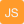 Yes (1)No (2)Worked onsite at a workplace? (SPN5_1) Teleworked or worked from home? (SPN5_2) In-store shopping (SPN5_3) Eating indoors at restaurants (SPN5_4)Had in-person medical or dental appointments (SPN5_5)Had in-home housekeeping or caregiving services (SPN5_6)Yes (1)No (2)Insurance through a current or former employer or union (through yourself or another family member) (1) Insurance purchased directly from an insurance company, including marketplace coverage (through yourself or another family member) (2) Medicare, for people 65 and older, or people with certain disabilities (3) Medicaid, Medical Assistance, or any kind of government-assistance plan for those with low incomes or a disability (4) TRICARE or other military health care (5) VA (including those who have ever used or enrolled for VA health care) (6) Indian Health Service (7) Other (8) 